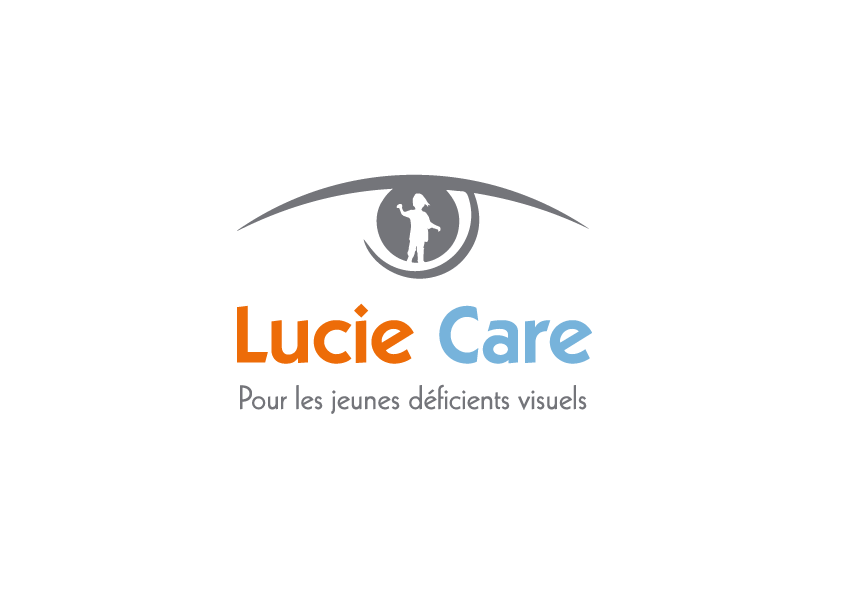 Bourse séjour
Demande de financement Comme défini dans ses statuts, le Fonds de Dotation LUCIE CARE a pour vocation de financer des missions d’intérêt général liées aux jeunes déficients visuels. Il apporte à ces jeunes et à leur famille son soutien dans le cadre d’activités éducatives, sportives, culturelles et celles relatives à l’accompagnement social ou à l’environnement scolaire.Le Fonds de Dotation LUCIE CARE accompagne des personnes morales, structures à but non lucratif œuvrant pour l’intérêt général, et des personnes physiques à travers des bourses individuelles. Modalités Il est proposé un montant de 500 euros maximum par semaine, pour un séjour de 2 semaines maximum, et dans la limite de 50% du budget total transport compris. Le projet de séjour doit s’inscrire dans une démarche de développement de l’autonomie ou doit être lié à un besoin d’accompagnement qui ne peut être trouvé ailleurs (handicaps associés).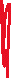 Pour obtenir un soutien du Fonds de dotation Lucie Care, nous vous demandons de :Remplir ce dossier en intégralité de façon numérique sous Word et de le renvoyer avec les pièces jointes par courriel à projets@lucie-care.org Fournir les pièces justificatives demandées et toute pièce pouvant compléter le dossier.Pièces à joindre :Justificatif d’identité Justificatif démontrant la déficience visuelle (certificat du médecin, carte invalidité mention cécité, notification MDPH…) Justificatifs de ressources (Attestation de quotient familial CAF et déclaration de revenus) Devis du séjour envisagéJustificatif des demandes déposées auprès des organismes sociaux et des refus opposés.Critères d’éligibilitéÊtre aveugle ou malvoyant et âgé de moins de 18 ans.Participation financière de la famille obligatoire.BENEFICIAIRENOM : 								PRENOM : Date de naissance :Adresse : Nature du handicap :       Cécité             Malvoyance                Handicap associé Etablissement :Classe :REPRESENTANT LEGALNOM : 							PRENOM : Lien avec l’enfant :Adresse : Téléphone : 
Courriel : 
CONTACT PROFESSIONNEL DE L’ACCOMPAGNEMENT SOCIAL (Assistante sociale ou CESF)NOM :                                                                                                   PRENOM : Structure :
Fonction : 
Téléphone : 
Courriel :DEMANDEINFORMATION SUR LE SEJOURDate de départ :                                                          Date de retour :Organisateur : Lieu du séjour :Type de séjour :     inclusif                  mixte                    adaptéModalités de transport : Historique :   premier départ          départ annuel       date du dernier séjour et organisme : DESCRIPTIF DE LA DEMANDE : (motivation et objectifs du séjour)CONTEXTE DE LA DEMANDE : (note sociale ou situation)BUDGET Coût du séjour : (joindre un devis)Financements :Historique financement Lucie Care :      première demande               renouvellementJ’accepte que mon enfant apporte un témoignage à LUCIE CARE sur son séjour :     oui       nonDate de la demande : Nom du demandeur : 				OrganismeMontantDate demandeAccord/refus/en coursParticipation familialeMDPH -CCAS- mairieCAF - VACAF…LUCIE CARE…Total